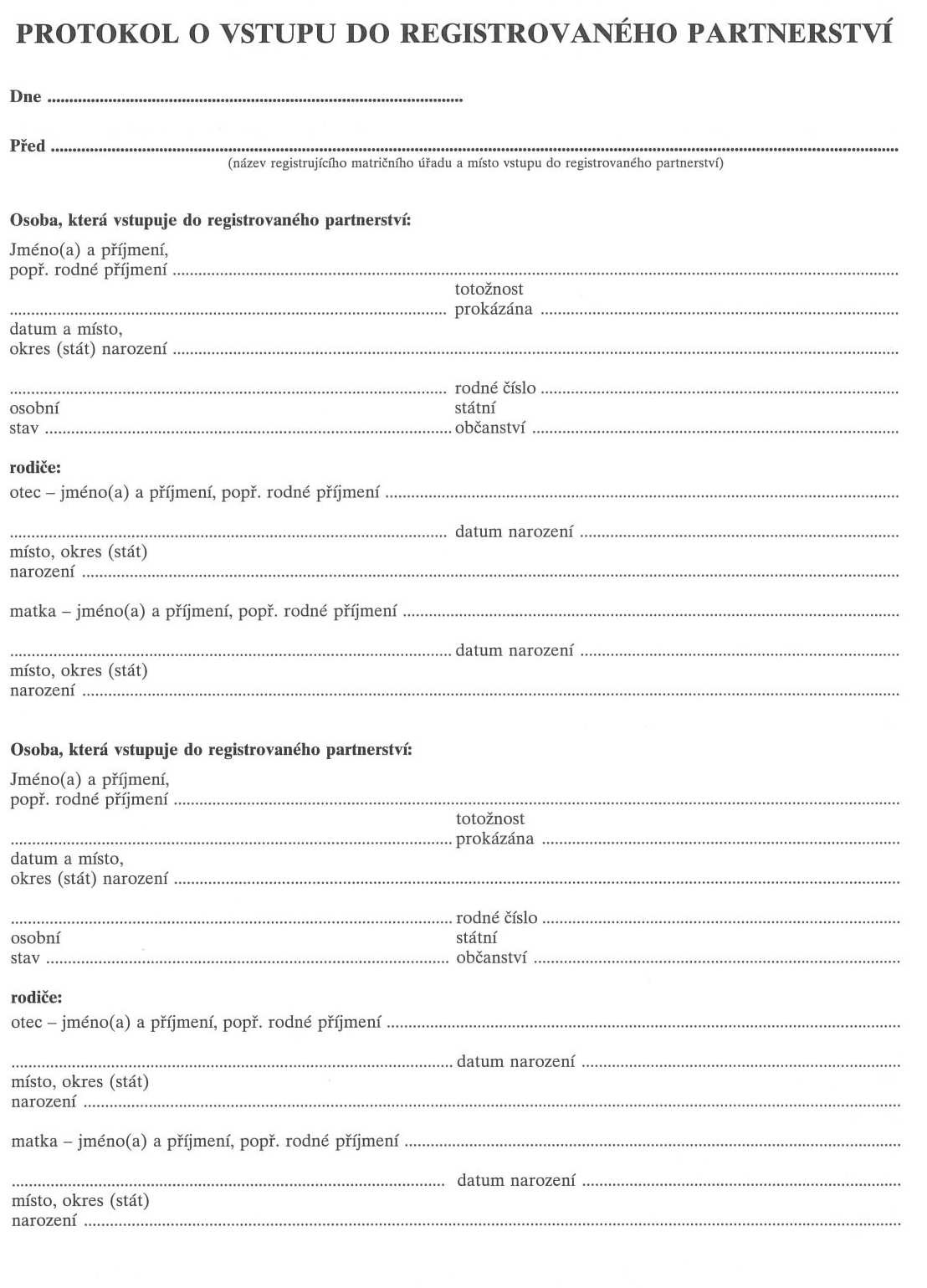 Před matrikářem: …………………………………………………………………………………………………………….(jméno, popř. jména a příjmení matrikáře přijímajícího prohlášení)partneři souhlasně prohlásili, že spolu vstupují do partnerství a že jim nejsou známy okolnosti vylučující vstup do partnerství. Tím byly splněny podmínky, které vyžaduje český právní řád pro vznik registrovaného partnerství.partner   ................................................................(podpis)partner    ........................................................................(podpis)prohlášení přijal	…………………………………………(podpis)tlumočník		…………………………………………(podpis)Uzavření registrovaného partnerstvízapsáno do informačního systému evidence obyvatel dne:Uzavření registrovaného partnerství oznámeno Ředitelství služby cizinecké policie Policie České republiky dne:(jde-li o cizince)Doklad o registrovaném partnerství vyhotoven dne:Doklad o registrovaném partnerství předán/zaslán dne:(způsob, ověření totožnosti)Předložené doklady vráceny/zaslány dne:(uved'te které).